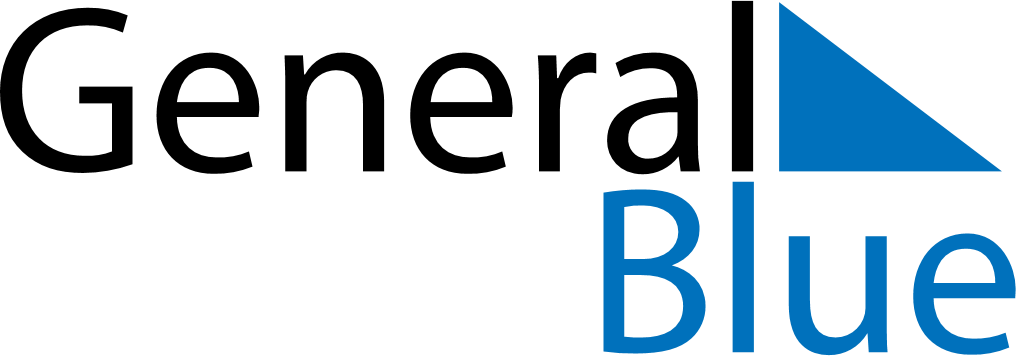 December 2022December 2022December 2022ArmeniaArmeniaMONTUEWEDTHUFRISATSUN1234567891011Earthquake Remembrance Day1213141516171819202122232425262728293031New Year’s Eve